	 (f/h)Domaine d’activités :  Domaine d’activités :  Domaine d’activités :  Domaine d’activités :  Famille : Référence métier CNFPT : Référence métier CNFPT : Référence métier CNFPT : Référence métier CNFPT : Référence métier CNFPT : Temps : complet  non complet  Temps : complet  non complet  Taux d’emploi : Taux d’emploi : Taux d’emploi : Direction : Direction : Direction : Direction : Direction : Autorité hiérarchique : Autorité hiérarchique : Autorité hiérarchique : Lien fonctionnel : Lien fonctionnel : Contexte du poste :  Contexte du poste :  Contexte du poste :  Contexte du poste :  Contexte du poste :  Champ relationnelRelations régulières : Relations ponctuelles : Relations régulières : Relations ponctuelles : Relations régulières : Relations ponctuelles : Relations régulières : Relations ponctuelles : Catégorie : Filière : Filière : Cadre d’emplois :  Régime indemnitaire - Groupes de fonctions : Régime indemnitaire - Groupes de fonctions : Régime indemnitaire - Groupes de fonctions : Régime indemnitaire - Groupes de fonctions : NBIPoints : Motif : Motif : Majoration Oui  Non Motif : Motif : Activités principalesPlanifier et coordonner les moyens humains et matériels nécessaires à l’organisation technique des manifestationsCoordonner les interventions des agents et contrôler l’application des règles de travail, d’hygiène et de sécuritéContrôler la conformité des réalisationsAssurer l’encadrement et l’animation de l’équipe Organiser et contrôler les activités Animer des réunions d’équipe régulièresGérer les moyens humains (recrutements, remplacements, renforts)Recenser et développer les compétences nécessaires par la formationRéaliser les entretiens professionnelsParticiper à la mise en œuvre du service aux usagersAssurer les relations avec les demandeurs (associations culturelles, sportives, services de la ville…)Analyser, gérer et suivre les demandes et besoinsInformer et faire appliquer les consignes de mise en sécurité des manifestationsApporter un soutien opérationnel à l’équipe lors des pics d’activitésAssurer la gestion administrative et matérielle des équipements Définir les besoins en matériels ou équipements (investissement, renouvellement…)Participer à l’élaboration et au suivi du budgetPlanifier la gestion et superviser la maintenance des matérielsVérifier le matériel et leur conformité et réaliser les visites périodiques de contrôle Elaborer et suivre des tableaux de bords d’activité, fiches techniques et procéduresActivités spécifiquesPrérequis obligatoires : Prérequis souhaités : Compétences professionnelles et techniques(savoir et savoir-faire)Compétences managériales avéréesSavoirs être et compétences relationnelles(individuels et collectifs)Horaires de travail et organisation du temps de travail Nombre d’heures hebdomadaires :  Nombre de jours  hebdomadaires : Nombre d’heures hebdomadaires :  Nombre de jours  hebdomadaires : Horaires de travail et organisation du temps de travail Annualisé  Annualisé  Horaires de travail et organisation du temps de travail Sujétions horaires : Sujétions horaires : Contraintes et environnement spécifique au posteMultisite Bureau partagé Contraintes et environnement spécifique au posteAutorisation de déplacement annuel : Agglomération  Département Autorisation de déplacement annuel : Agglomération  Département Tâches télétravaillablesOui  Non Oui  Non Contraintes physiquesPermanenteFréquenteOccasionnellePositionstation debout prolongéeflexion du corpsposition accroupiebras en élévation (au-dessus du niveau du cœur)travail sur écran prolongé (>2h en continu)Port de chargesur place > 25 kgsur place < 25 kgen mouvement > 25 kgen mouvement < 25 kgAmbiancechaleur (>30°C)froid (<5°C)humidité (>70%)travaux en extérieurmilieu insalubrebruit (>80dB)vibrationsen hauteurutilisation de produits chimiquespoussières (bois, amiante) – fumée (soudure, ..)Contraintes psychosociales et organisationnellesPermanenteFréquenteOccasionnelletravail isolé (hors de vue et de voix >1h)contraintes temporellescontact avec le public (situations délicates)horaire atypique ou mouvanttemps de travail hebdomadaire > 44hÉquipements de protection pour le poste de travailÉquipements de protection pour le poste de travailÉquipements de protection pour le poste de travailÉquipements de protection pour le poste de travailÉquipements de protection pour le poste de travailÉquipements de protection pour le poste de travail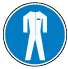 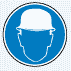 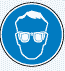 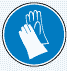 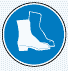 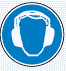 vêtement de travailcasquelunettesgantschaussures ou bottes de sécuritéprotection auditive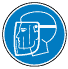 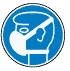 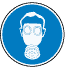 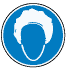 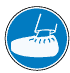 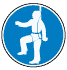 écran facialmasque anti poussièreappareil respiratoire isolantcharlottesur-chaussureharnais